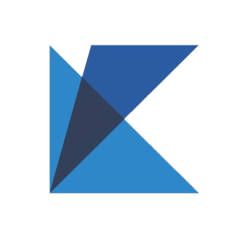 Кадастровая палата расскажет о решении проблем с согласованием границ участков01 октября 2020 года, в 11:00 (Мск), Кадастровая палата по Смоленской области проведет вебинар на тему «Решение проблем с согласованием границ участков».Ориентируясь на профессиональные ожидания кадастровых инженеров, Кадастровая палата подготовила вебинар «Решение проблем с согласованием границ участков».Как грамотно выполнить межевание земельного участка?Что сделать для быстрого исправления реестровой ошибки?С кем проводится согласование местоположения границ?Решить эти вопросы кадастровому инженеру поможет наш лектор Ирина Голубцова, начальник отдела обработки документов и обеспечения учетных действий Кадастровой палаты по Смоленской области. Также будут рассмотрены более сложные проблемы, с которыми сталкивается кадастровый инженер. Например, пересечение уточняемого земельного участка с уже внесенными в реестр недвижимости участками при отсутствии такого пересечения на местности. Или другая трудность – подготовка межевого плана, отвечающего всем требованиям законодательства.И, наконец, уникальное преимущество участия в вебинарах Кадастровой палаты – возможность онлайн-общения с нашим лектором о согласовании границ и получения лучших рекомендаций в решении имеющихся вопросов.Присоединяйтесь – будет интересно! Продолжительность  до 90 минут.ВНИМАНИЕ!Принять участие в вебинаре Вы можете после авторизации.Оплата принимается до 29 сентября! Успейте оплатить квитанцию!Убедительная просьба - оплачивать участие в вебинаре как гражданин (физическое лицо), а не от организации.Пресс-служба Кадастровой палаты по Смоленской областиПресс-служба Кадастровой палаты по Смоленской области
Тел. 8 (4812) 30-70-04 (доб. 2044)E-mail: GalicinaAI@67.kadastr.ru 
Сайт: kadastr.ru (регион - Смоленская область)
ВКонтакте: https://vk.com/filial67Instagram: https://www.instagram.com/kadastr_67